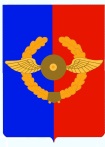 Российская ФедерацияИркутская областьУсольское районное муниципальное образованиеА Д М И Н И С Т Р А Ц И ЯГородского поселенияСреднинского муниципального образованияПОСТАНОВЛЕНИЕОт  29.03.2018г.                            р.п. Средний                                              № 29О внесении изменений в  постановление администрации № 03 от 27.01.2015г. «Об утверждении Административного регламента предоставления муниципальной услуги «Принятие граждан на учет в качестве нуждающихся в жилых помещениях, предоставляемых по договорам социального найма, на территории Среднинского муниципального образования»»          В целях приведения в соответствие с действующим законодательством, руководствуясь ст. ст. 23, 47 Устава городского поселения Среднинского муниципального образования, администрация городского поселения Среднинского муниципального образования:  ПОСТАНОВЛЯЕТ:         1. Внести в административный регламент предоставления муниципальной услуги «Принятие граждан на учет в качестве нуждающихся в жилых помещениях, предоставляемых по договорам социального найма, на территории Среднинского муниципального образования», утвержденный постановлением администрации  от 27.01.2015г. № 03 (с внесенными изменениями от 07.07.2016г.  № 48), следующие изменения: Главу 9 читать в новой редакции:         «36. Для получения муниципальной услуги гражданин оформляет заявление на предоставление муниципальной услуги по форме, представленной в Приложении № 1 к настоящему административному регламенту (далее – заявление).          37. К заявлению прилагаются следующие документы:а) документы, удостоверяющие личность гражданина - заявителя и его членов его семьи;б) документы, подтверждающие принадлежность гражданина - заявителя и членов его семьи к гражданству Российской Федерации и (или) государства, с которым Российской Федерацией заключен международный договор, в соответствии с которым предусмотрено предоставление жилых помещений по договорам социального найма;в) документы, подтверждающие правовые основания отнесения лиц, проживающих совместно с гражданином-заявителем по месту постоянного жительства, к членам его семьи (свидетельства о рождении, о заключении брака и их нотариально удостоверенный перевод на русский язык, в случае если эти свидетельства выданы компетентными органами иностранного государства, соответствующие решения суда и т.д.);г) справка с места жительства о составе семьи;д) документы, подтверждающие право на предоставление жилых помещений по договорам социального найма вне очереди;е) документы, подтверждающие правовые основания владения и пользования гражданином-заявителем и членами его семьи жилым помещением (жилыми помещениями);ж) документы, выданные федеральным органом исполнительной власти, уполномоченным Правительством Российской Федерации на осуществление государственного кадастрового учета, государственной регистрации прав, ведение Единого государственного реестра недвижимости и предоставление сведений, содержащихся в Едином государственном реестре недвижимости, его территориальными органами или подведомственным ему государственным бюджетным учреждением, наделенным соответствующими полномочиями в соответствии с решением такого органа (далее - орган регистрации прав), и органом (организацией) по государственному техническому учету и (или) технической инвентаризации, подтверждающие наличие (отсутствие) жилых помещений в собственности гражданина-заявителя и членов его семьи;з) документы, выданные органами, осуществляющими регистрацию транспортных средств, подтверждающие наличие (отсутствие) транспортного средства в собственности гражданина - заявителя или членов его семьи;и) согласие третьих лиц, участвующих в предоставлении муниципальной услуги, и их законных представителей на обработку их персональных данных в соответствии  с частью 3 статьи 7 Федерального закона от 27 июля 2010 года № 210-ФЗ «Об организации предоставления государственных и муниципальных услуг»;к) документы, в установленном порядке подтверждающие доходы гражданина - заявителя и членов его семьи, учитываемые при признании граждан малоимущими в соответствии с Законом Иркутской области от 17 декабря 2008 года № 125-ОЗ "О порядке признания граждан малоимущими, порядке определения размера дохода, приходящегося на каждого члена семьи, и стоимости имущества, находящегося в собственности членов семьи и подлежащего налогообложению, в целях предоставления гражданам по договорам социального найма жилых помещений муниципального жилищного фонда в Иркутской области" (налоговые декларации, справки о доходах физического лица и иные документы);л) документы, содержащие в соответствии с законодательством сведения о рыночной стоимости принадлежащего на праве собственности гражданину-заявителю и членам его семьи имущества, подлежащего налогообложению (в случае отсутствия заявления гражданина о проведении оценки данного имущества органом местного самоуправления - по рыночной стоимости данного имущества, сложившейся в соответствующем муниципальном образовании);м) документы, подтверждающие право, действовать от имени гражданина - заявителя законного представителя (в том числе, доверенность, удостоверяющая полномочия представителя заявителя, необходимая для осуществления действия от имени заявителя, в случае подачи документов представителем заявителя);            38. Гражданин обязан представить документы, указанные в пункте 37 подпунктах «а», « б», «в» (в части свидетельств о рождении, о заключении брака, выданных компетентными органами иностранного государства, и их нотариально удостоверенного перевода на русский язык; решений суда), «г», «д», «ж» (в части документа, выданного органом (организацией) по государственному техническому учету и (или) технической инвентаризации), «з» настоящей главы.             Гражданин вправе представить документы, указанные в  пункте 37  подпунктах «в» (в части свидетельств о рождении, о заключении брака, за исключением свидетельств, выданных компетентными органами иностранного государства, и их нотариально удостоверенного перевода на русский язык), «е», «ж» (в части документа, выданного органом регистрации прав), «к», «л» настоящей главы. В случае, если такие документы и (или) информация не были представлены самостоятельно гражданином, то орган, осуществляющий ведение учета, запрашивает указанные документы и (или) информацию в порядке межведомственного информационного взаимодействия в соответствии с законодательством.             При предоставлении муниципальной услуги уполномоченный орган не вправе требовать от заявителей документы, не указанные в пункте 37 настоящей главы.             39. Для принятия на учет граждан, относящихся к иной категории имеющих право на предоставление жилых помещений по договорам социального найма, определенной федеральным законом, указом Президента Российской Федерации или законом Иркутской области, заявители либо законные представители недееспособных граждан подают в орган, осуществляющий ведение учета, письменное заявление, документы, подтверждающие принадлежность гражданина-заявителя к указанной категории граждан, а также документы, установленные подпунктами «а» - «ж» пункта 37 настоящей главы, если иное не установлено федеральным законом, Указом Президента Российской Федерации или законом Иркутской области.             40. Если гражданин имеет право состоять на учете по нескольким основаниям (как малоимущий гражданин и как относящийся к определенной федеральным законом, указом Президента Российской Федерации или законом области категории), к заявлению о принятии на учет гражданин по своему выбору прилагает документы, подтверждающие одно из этих оснований или все основания.             41. Требования к документам, представляемым заявителем:а) документы должны иметь печати, подписи уполномоченных должностных лиц государственных органов, органов местного самоуправления муниципальных образований Иркутской области или должностных лиц иных организаций, выдавших данные документы или удостоверивших подлинность копий документов (в случае получения документа в форме электронного документа он должен быть подписан электронной подписью);б) тексты документов должны быть написаны разборчиво;в) документы не должны иметь подчисток, приписок, зачеркнутых слов и не оговоренных в них исправлений;г) документы не должны быть исполнены карандашом;д) документы не должны иметь повреждений, наличие которых не позволяет однозначно истолковать их содержание;е) оригиналы документов, указанных в подпунктах  «а» – «в», «е» пункта 37 настоящей главы принимаются в органах, осуществляющих ведение учета, для ознакомления и возвращаются представившему их лицу. В органах, осуществляющих ведение учета, в этом случае сохраняются копии документов, заверенные уполномоченными лицами этих органов».       2. Специалисту-делопроизводителю Сопленковой О.А., опубликовать настоящее постановление в средствах массовой информации в газете «Новости» и разместить на официальном сайте администрации городского поселения Среднинского муниципального образования sredny@mail.ru в информационно – телекоммуникационной сети «Интернет» в разделе «Административные регламенты».	    3. Настоящее постановление вступает в силу со дня его официального опубликования.              4. Контроль за исполнением данного постановления оставляю за собой.Глава городского поселенияСреднинского муниципального образования                                В.Д. Барчуков